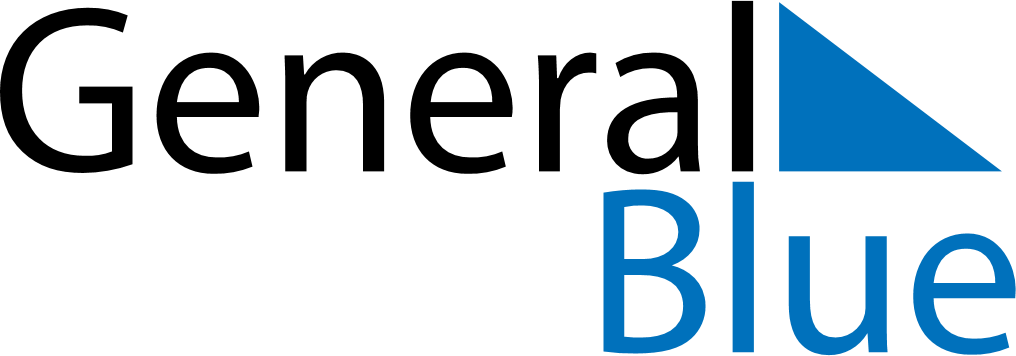 April 2024April 2024April 2024April 2024April 2024April 2024Miquelon, Saint Pierre and MiquelonMiquelon, Saint Pierre and MiquelonMiquelon, Saint Pierre and MiquelonMiquelon, Saint Pierre and MiquelonMiquelon, Saint Pierre and MiquelonMiquelon, Saint Pierre and MiquelonSunday Monday Tuesday Wednesday Thursday Friday Saturday 1 2 3 4 5 6 Sunrise: 7:24 AM Sunset: 8:14 PM Daylight: 12 hours and 50 minutes. Sunrise: 7:22 AM Sunset: 8:15 PM Daylight: 12 hours and 53 minutes. Sunrise: 7:20 AM Sunset: 8:17 PM Daylight: 12 hours and 56 minutes. Sunrise: 7:18 AM Sunset: 8:18 PM Daylight: 13 hours and 0 minutes. Sunrise: 7:16 AM Sunset: 8:19 PM Daylight: 13 hours and 3 minutes. Sunrise: 7:14 AM Sunset: 8:21 PM Daylight: 13 hours and 6 minutes. 7 8 9 10 11 12 13 Sunrise: 7:12 AM Sunset: 8:22 PM Daylight: 13 hours and 10 minutes. Sunrise: 7:10 AM Sunset: 8:24 PM Daylight: 13 hours and 13 minutes. Sunrise: 7:08 AM Sunset: 8:25 PM Daylight: 13 hours and 16 minutes. Sunrise: 7:06 AM Sunset: 8:26 PM Daylight: 13 hours and 20 minutes. Sunrise: 7:04 AM Sunset: 8:28 PM Daylight: 13 hours and 23 minutes. Sunrise: 7:02 AM Sunset: 8:29 PM Daylight: 13 hours and 26 minutes. Sunrise: 7:01 AM Sunset: 8:31 PM Daylight: 13 hours and 29 minutes. 14 15 16 17 18 19 20 Sunrise: 6:59 AM Sunset: 8:32 PM Daylight: 13 hours and 33 minutes. Sunrise: 6:57 AM Sunset: 8:33 PM Daylight: 13 hours and 36 minutes. Sunrise: 6:55 AM Sunset: 8:35 PM Daylight: 13 hours and 39 minutes. Sunrise: 6:53 AM Sunset: 8:36 PM Daylight: 13 hours and 42 minutes. Sunrise: 6:51 AM Sunset: 8:37 PM Daylight: 13 hours and 46 minutes. Sunrise: 6:49 AM Sunset: 8:39 PM Daylight: 13 hours and 49 minutes. Sunrise: 6:48 AM Sunset: 8:40 PM Daylight: 13 hours and 52 minutes. 21 22 23 24 25 26 27 Sunrise: 6:46 AM Sunset: 8:42 PM Daylight: 13 hours and 55 minutes. Sunrise: 6:44 AM Sunset: 8:43 PM Daylight: 13 hours and 58 minutes. Sunrise: 6:42 AM Sunset: 8:44 PM Daylight: 14 hours and 1 minute. Sunrise: 6:41 AM Sunset: 8:46 PM Daylight: 14 hours and 5 minutes. Sunrise: 6:39 AM Sunset: 8:47 PM Daylight: 14 hours and 8 minutes. Sunrise: 6:37 AM Sunset: 8:48 PM Daylight: 14 hours and 11 minutes. Sunrise: 6:36 AM Sunset: 8:50 PM Daylight: 14 hours and 14 minutes. 28 29 30 Sunrise: 6:34 AM Sunset: 8:51 PM Daylight: 14 hours and 17 minutes. Sunrise: 6:32 AM Sunset: 8:53 PM Daylight: 14 hours and 20 minutes. Sunrise: 6:31 AM Sunset: 8:54 PM Daylight: 14 hours and 23 minutes. 